Reystyle concert 2014 in 成城ホールクロマティックハーモニカ　山下 伶一本の小さなハーモニカから奏でられる音色は、オーケストラにもひけを取らない奥行きと繊細さを併せ持ち、これまでのハーモニカの概念を超えてあらゆる楽曲を紡ぎ出します。今、最も注目されるクロマティックハーモニカ奏者、山下伶が成城ホールでの初コンサートを開催します。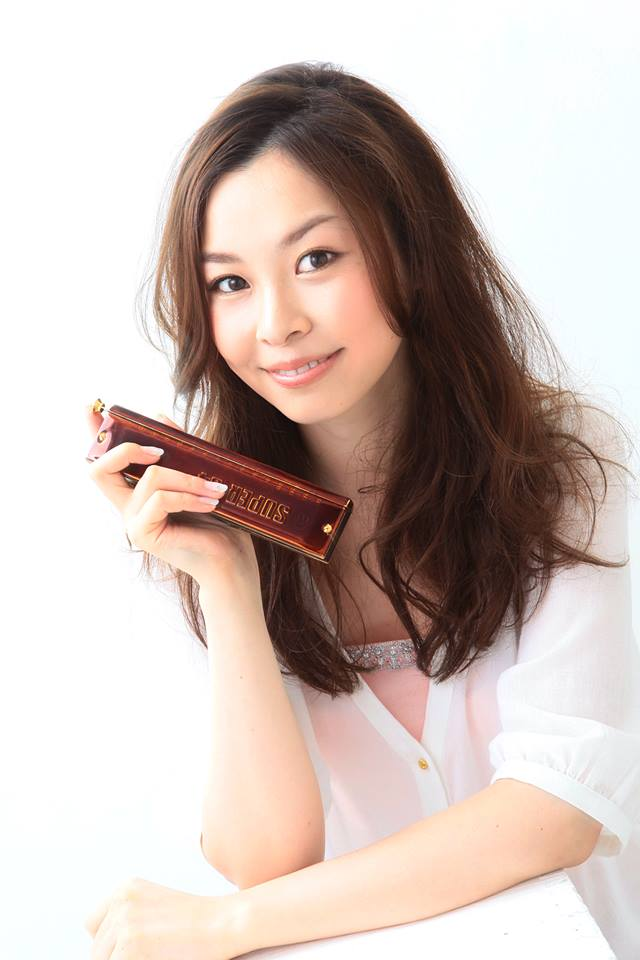 2014年10月5日（日）15時開場／15時30分開演於：成城ホール公演詳細タイトル●Reystyle concert 2014 in 成城ホール　　　　　クロマティックハーモニカ　山下 伶　　日時●10月5日（日）　15：00開場／15：30開演　入場料●前売3300円／当日3500円（全席指定）　　会場●成城ホール（小田急線「成城学園前駅」下車徒歩4分）　　　　　世田谷区成城6-2-1チケット取り扱い■カンフェティ　TEL.0120-240-540　（平日10時〜18時）イープラス　http://eplus.jp成城ホール事務室　TEL.03-3482-1313北沢タウンホール事務室　TEL.03-5478-8006（窓口販売のみ）Ｋ・企画　TEL.03-3419-6318（※未就学時のご入場はご遠慮願います）出　　演■山下伶（クロマティックハーモニカ・フルート）　　　　■浅川寛行（ピアノ）with String Quartet予定曲目■アヴェ・マリア／オブリビオン(忘却)／めぐり逢い／赤とんぼ／他主催：成城ホール（アクティオ株式会社）企画：Ｋ・企画＜クロマティックハーモニカについて＞クロマティックハーモニカは、片手で広げた長さ18cmのハーモニカに16の穴が開き、本体についたスライドレバーの操作により、1つの穴で4つの異なった音を出すことができる楽器です。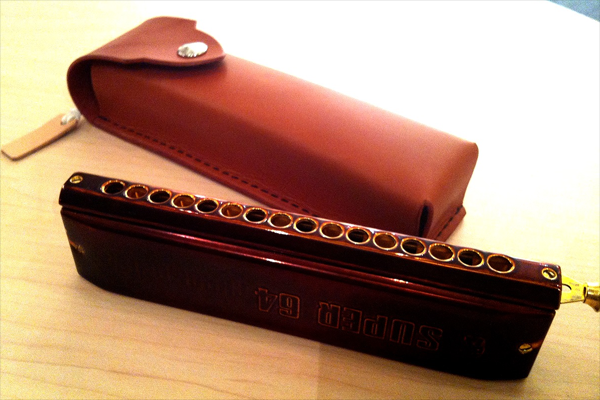 その音域はバイオリンとほぼ同一で、4オクターブプラス2音という広さになります。この1本のハーモニカで、クラシックからジャズ、歌謡曲など、ほとんど全てのジャンルの曲目を奏でることができます。特に山下伶の奏でるクロマティックハーモニカは、これまでのハーモニカの概念を超えた繊細さと艶があり、正にプラチナサウンドと言われる所以のその音色は、聴く人の心を強く揺さぶる力をもっています。秋のひととき、クロマティックハーモニカを十分にご堪能ください！＜山下 伶　プロフィール＞クロマティックハーモニカ＆フルート演奏家。桐朋学園芸術短期大学音楽専攻(フルート)卒業。卒業後クロマティックハーモニカの音色に魅せられ、日本を代表するクロマティックハーモニカ演奏家で多くの 後継者を育て、主に関西で活躍中の徳永延生氏に師事。平成２３年１０月モリダイラ楽器(株)関係企業主催の徳永音楽教室東京校開設に伴い、代表専任講師に就任。中部、関東、東日本を中心にコンサートホール、ホテル等で、クラシックのみならず、ポップス、ジャズ、スクリーンミュージック、歌謡曲など多彩なジャンルの曲を、クロマティックハーモニカ演奏家として演奏活動中。最近の受賞歴/第３４回FIHジャパンコンテスト、クロマティックハーモニカ クラシック部門１位、ジャズ・ポップス部門 １位、アンサンブル小編成部門 １位。同大会にて総合グランプリ獲得。＜浅川寛行プロフィール＞1981年茨城県土浦市生まれ。昭和音楽大学音楽療法コース卒業。国立音楽大学音楽研究所音楽療法部門修了。日本音楽療法学会認定音楽療法士(補)。作曲、編曲を藤原嘉文氏に師事。ジャズピアノをクリヤ・マコト氏に師事。島健氏、クリヤ・マコト氏、両氏の元でアシスタントを経験。ピアニストまたはキーボーディストとして、多数のレコーディングやライブに参加。2012年6月3日、オリジナル曲を中心に構成された、自身のファーストソロアルバム『出航』を、株式会社つくばピアノサービスより発売。2013年9月27日、柏木広樹氏、仙道さおり氏を迎えたニューシングル『夏に向かって／新たなる生命へ』を配信限定で発売。2014年4月〜5月、日本初演ブロード・ウェイミュージカル『アダムス・ファミリー』(製作：株式会社パルコ) にて、音楽監督・キーボードコンダクターを務める。